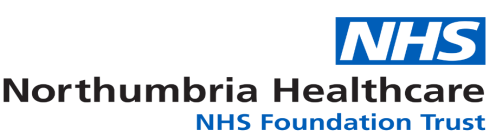 Freedom of Information – Response Document – FOI 5680Decision Notice:Please could you provide me with the following information:Temporary agency labour spend for non medical non clinical staff for the last 12 months. £630kWhich non medical non clinical agencies you used in the last 12 months. How much your spend was for admin and clerical recruitment in last 12 months. Spend on non-medical agency recruitment in last 12 months = 762,280.98How much your spend was for ancillary recruitment in 12 months.Northumbria Healthcare NHS Foundation Trust does not record information in this format. If your Trust has a bank for nmnc staff. YesDo you recruit via a PSL, Master Vendor or Neutral Vend.Master Vendor for Clinical, framework for othersCopyright Notice:We would like to take this opportunity to remind you that information disclosed under the Freedom of Information Act is still protected by copyright laws. The disclosure does not give you ‘the applicant’ the right to breach the copyright of the copyright holder.Any information provided is the property of Northumbria Healthcare NHS Foundation Trust and subject to Intellectual Property and Database Rights.   Any commercial application or use of this information will be subject to the provisions of the Re-use of Public Sector Information Regulations 2005. This means that if you wish to re-use the information provided for commercial purposes for any reason you must ask us for permission to do so.The information provided to you from Northumbria Healthcare NHS Trust should not be used to construct a database for direct marketing purposes and unsolicited emails infringing the copyright in the material provided or otherwise processed in contravention of the rights of the named individuals under the Data Protection Act unless you have our explicit permission separate to this FOI request.To do so you will need to apply to:Information Governance TeamDigital Services3rd FloorCobalt Business Exchange & Conference CentreCobalt Park WayNewcastle upon TyneNE28 9NZOr via e-mail at: foi@northumbria-healthcare.nhs.ukHow and When to complain:Under section 50 of the Freedom of Information Act 2000 every applicant has a right to have any decision reviewed. In the first instance if you are dissatisfied with this response you must formally write to me providing details of your concerns. A review will only be accepted within 40 working days from disclosure of the informationIf once we have conducted a review you are still dissatisfied with the response you have received from Northumbria Healthcare NHS Foundation Trust you have a right to complain to The Information Commissioners Office. This can be done by:Post:					Phone:			E-mail:First Contact Team 			0303 123 1113	casework@ico.gsi.gov.uk
Information Commissioner's Office
Wycliffe House
Water Lane
Wilmslow
SK9 5AFVenn Group LtdNigel Wright Employment Services LtdThe Human Group North East LtdCordant People LtdHays Specialist Recruitment LtdReedNorthern Recruitment Group PlcInteraction Recruitment plc